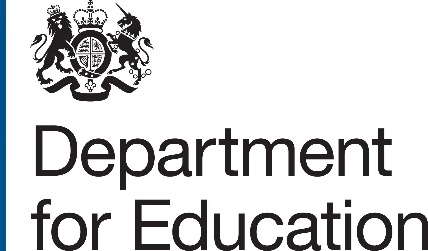 Academy trust chair suitability check: application formIntroductionUse this form to apply for a statutory suitability check if you:are newly appointed as the chair of trusteeshave not previously had a suitability check completed on behalf of the Secretary of State for Education in relation to this role.Read the Academy trust chair suitability checks – guidance for applicants before completing the form and submit your application as soon as possible after taking up your role.How we will use your dataWe will share the information you provide with Verifile who will carry out your enhanced Disclosure and Barring Service (DBS) check. You will receive instructions from Verifile about how to apply for a new check.Verifile will process your information in accordance with its Privacy PolicyThe Department for Education will process your information in accordance with the DfE Personal Information CharterApplication formPersonal detailsAll fields are mandatory unless otherwise stated.It is important that you provide your direct contact details in case we need to contact you for additional information concerning your application.Identity check appointmentWe will book an appointment with an DfE caseworker at a time convenient for you, using Microsoft Teams. Please provide 3 dates and times you will be available (which are within 14 days of submitting this form). You do not need a Microsoft Teams account to join the meeting.Allow 15 minutes for the check, though most only take around 5 minutes. You will need to be connected to the internet and using a device with a camera that has no background filter enabled.If you do not have these facilities, or need an alternative type of identity check, tell us when submitting your application.Your identity documentsList the identity documents you will use during the identity check appointment. Documents must be current and valid and at least one must show your current address.Your right to work in the United KingdomYou will need to show your British passport, or the document showing your right to work in the United Kingdom during the identity check appointment.Time spent outside of the United KingdomIf you have lived outside of the United Kingdom for a cumulative period of more than 12 months in the last 10 years, you must provide a criminal records certificate or certificate of good character from the country you lived in. The embassy of the country you lived in should be able to help you with this.Guidance on overseas criminal records checks is also available. If you are a British citizen, this does not apply to periods before you obtained your citizenship.Barred list informationIf your role involves regulated activity with children or adults, we will seek a check to include relevant barred list information. Please select one of the following statements:Submitting this formSend your application to us using the DfE’s Galaxkey secure file transfer system.The recipient email address to use is dbs.assurance@education.gov.uk When submitting your completed application please include:a copy of this completed application form scanned copies or photographs of all documents you have listed in the application clearly showing all details and any imagesa scanned copy or photograph of your passport, or proof of your right to work in the UKa criminal record certificate or certificate of good character, if you have lived outside the UK for more than 12 monthsAt least one document must show your current home address.By submitting your form, you agree to the following declarationsI have provided truthful and complete information about my identity and right to work in the United KingdomI agree that DfE may share my relevant personal information with its commercial partner, VerifileI agree that DfE and Verifile may share my relevant personal information with the Disclosure & Barring ServiceI agree that DfE may process and store my personal information in accordance with the DfE Personal Information CharterI agree that DfE may contact me about this application, using the telephone number and email address I have providedTitleFull name (including any middle names)Previous names (if any)Date of birth (DD/MM/YYYY)Direct telephone numberDirect email addressFull home address (including postcode)Name of your academy trust as recorded on the GIAS registerAcademy trust company number (which can be found using get information about a company)Full address of your academy trust (including postcode)DateTimePreference 1Preference 2Preference 3One document from Group 1: Primary identity documentsTwo further documents from any of:Group 1: Primary identity documents Group 2a: Trusted government documentsGroup 2b: Financial and social history documentsIndicate the basis of your right to work in the United KingdomBritish citizen with the right to work in the United KingdomIndicate the basis of your right to work in the United KingdomVisa or another documentHave you lived outside of the United Kingdom for a cumulative period of 12 months or more in the last 10 years?No, I have not lived outside of the United Kingdom for 12 months or longer in the last 10 yearsHave you lived outside of the United Kingdom for a cumulative period of 12 months or more in the last 10 years?Yes, this applies to meIf yes, state country of residenceDoes your role involve regulated activity with children or adults?My role does not involve any regulated activityDoes your role involve regulated activity with children or adults?My role involves regulated activity with childrenDoes your role involve regulated activity with children or adults?My role involves regulated activity with adults